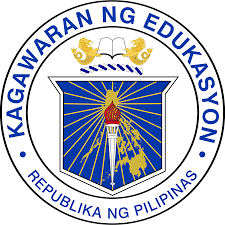 Republic of the PhilippinesDepartment of EducationRegion IX, Zamboanga PeninsulaDipolog City Schools DivisionZamboanga del Norte National High SchoolGeneral Luna Street, Estaka, Dipolog City_________________________________________________________________________ENGLISH 8Module 3-43rd  Quarter Summative Testand Performance TaskSchool Year 2021-2022Name:_________________Section:_____________Date:___________Score:____Test I Summative Test Activity I ADirections: Analyze each given situation and identify what propaganda technique is used. Choose from the box the correct answer and write on a separate sheet of paper.“Millions are using the lipstick even famous celebrities. Don’t be left behind. Wear Maybelline moisturizing lippy now.” “Get the better detergent ever. Mr. Ariel.”“Your task in English subject is to make an advertisement using jingle”.“Jollibee Yumburger and Spaghetti, over 99 billion served!” “Safeguard sanitizing mist tells that it is kills 99.9% of germs better than any other leading sanitizer in the market.”Activity I BDirections: Identify whether the statement is fact or opinion. Write your answer on a separate sheet of paper.Michael Jordan is the greatest basketball player of all time.Michael Jordan has a career average of 30.4 points per game.Running is the beat exercise.Chinese New Year is also known as Spring Festival.In the Philippines, celebrating fiesta is still common.Test II Performance TaskInstruction: Create three advertisements promoting the following products using three different propaganda techniques. The products are face mask, alcohol and thermal scanner. RUBRICS IN ADVERTISEMENTSPrepared by:KARA SALINA V. VELASCOTeacher III, EnglishChecked by:MAY P. BROBOMaster Teacher I, EnglishNoted by:LUZ D. CORTEZHead Teacher III, EnglishRecommending Approval:VIRGINIA E. TAGABAsst. School PrincipalApproved by:JOSELITO S. TIZONSchool Principal IVBandwagon               Opinion                                      Name-Calling or StereotypingTransfer                          Glittering Generalities          Repetition         Bias                                Card Stacking                    Evidence                     Testimonial                               Fact Propaganda TechniqueAdvertisement SCORE  10pts.   9pts.   8pts.   7pts.   6pts.   5pts.CriteriaAll information included about the product is relevant and accurate; illustration is aesthetically pleasing and appropriate for topic.Information included about the product is accurate, and relevant; illustration is clear and appropriate for topic.Most information included about the product is accurate, and relevant; illustration is generally clear and appropriate for topic.Some information included about the product is accurate, and relevant; illustration maybe somewhat clear and/or appropriate for topic.Little information included about the product is accurate, and relevant; illustration maybe somewhat unclear and/or not appropriate topic.Information included about the product is inaccurate, irrelevant; illustration maybe confusing, messy, and/or irrelevant to topic.